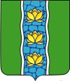 АДМИНИСТРАЦИЯ КУВШИНОВСКОГО РАЙОНАПОСТАНОВЛЕНИЕО внесении изменений в постановление администрации Кувшиновского района от 30.12.2021 № 508 «Об утверждении муниципальной программы «Развитие образования в муниципальном образовании «Кувшиновский район» на 2021-2023 годы»Руководствуясь решением Собрания депутатов Кувшиновского района                   от 02.04.2021 № 90 «О внесении изменений в решение Собрания депутатов Кувшиновского района от 28.12.2020 № 65 «О бюджете муниципального образования «Кувшиновский район» Тверской области на 2021 год и плановый период 2022 и 2023 годов», Порядком принятия решений о разработке муниципальных программ, формирования, реализации и проведения оценки эффективности реализации муниципальных программ, утвержденным постановлением администрации Кувшиновского района от 12.03.2021 № 98, постановление администрации Кувшиновского района от 26.10.2020 № 385                  «О перечне муниципальных программ Кувшиновского района»,ПОСТАНОВЛЯЮ:1. Внести в постановление администрации Кувшиновского района                            от 30.12.2021 № 508 «Об утверждении муниципальной программы «Развитие образования в муниципальном образовании «Кувшиновский район» на                      2021-2023 годы» следующие изменения:1) Раздел «Плановые объемы финансирования подпрограмм по годам реализации, в том числе обеспечивающей подпрограммы» в паспорте муниципальной программы муниципального образования «Кувшиновский район» изложить в новой редакции:2) Раздел «Плановые объемы финансирования задач подпрограммы по годам реализации» в паспорте подпрограммы 1 муниципальной программы муниципального образования «Кувшиновский район» изложить в новой редакции:3) Раздел «Плановые объемы финансирования задач подпрограммы по годам реализации» в паспорте подпрограммы 2 муниципальной программы муниципального образования «Кувшиновский район» изложить в новой редакции:2. Приложение 1 к муниципальной программе «Развитие образования в МО «Кувшиновский район» на 2021-2023 годы» изложить в новой редакции (прилагается).3. Контроль за исполнением настоящего постановления возложить на заместителя главы администрации Кувшиновского района О.Н. Бушуеву.4. Настоящее постановление вступает в силу с момента подписания и подлежит размещению на официальном сайте администрации Кувшиновского района в сети «Интернет».Глава Кувшиновского района				                А.С. НикифороваПриложение 1к муниципальной программе «Развитие образования в МО «Кувшиновский район» на 2021-2023 годыХарактеристика
муниципальной программы муниципального образования «Кувшиновский район»
"Развитие образования в муниципальном образовании «Кувшиновский район» на 2021-2023 годы"Главный администратор (администратор) муниципальной программы муниципального образования «Кувшиновский район» Муниципальное учреждение «Районный отдел образования»       Принятые обозначения и сокращения:    1. Программа – муниципальная программа муниципального образования «Кувшиновский район»;    2. Цель - цель муниципальной программы муниципального образования «Кувшиновский район»;    3. Подпрограмма - подпрограмма муниципальной программы муниципального образования «Кувшиновский район»;    4. Задача - задача подпрограммы;    5. Мероприятие - мероприятие подпрограммы;    6. Административное мероприятие - административное мероприятие подпрограммы или обеспечивающей подпрограммы;    7. Показатель - показатель цели программы, показатель задачи подпрограммы, показатель мероприятия подпрограммы (административного мероприятия).16.04.2021 г.№172г. КувшиновоПлановые объемы финансирования подпрограмм по годам реализации, в том числе обеспечивающей подпрограммыПодпрограмма2021 год2022 год2023 годИтого:Плановые объемы финансирования подпрограмм по годам реализации, в том числе обеспечивающей подпрограммыПодпрограмма 1 всего, в т.ч.:- местный бюджет- областной бюджет- собственные средства55 214,7    23 960,7    25 518,65 735,455 852,524 098,526 018,65 735,456 151,624 397,626 018,65 735,4167 153,872 391,877 555,817 206,2Плановые объемы финансирования подпрограмм по годам реализации, в том числе обеспечивающей подпрограммыПодпрограмма 2 всего,в т.ч.:- местный бюджет- областной бюджет- собственные средства105 947,731 003,372 918,02 026,4106 699,031 485,573 187,12 026,4106 496,931 337,373 133,22 026,4319 143,693 826,1219 238,36 079,2Плановые объемы финансирования подпрограмм по годам реализации, в том числе обеспечивающей подпрограммыОбеспечивающая подпрограмма всего,в т.ч.:- местный бюджет- областной бюджет11 833,811 746,387,511 530,011 442,587,511 460,911 373,487,534 824,734 562,2262,5Плановые объемы финансирования подпрограмм по годам реализации, в том числе обеспечивающей подпрограммыИтого:в т.ч.:- местный бюджет- областной бюджет- собственные средства172 996,266 710,398 524,17 761,8174 081,567 026,599 293,27 761,8174 109,467 108,399 239,37 761,8521 122,1200 780,1297 056,623 285,4Плановые объемы финансирования задач подпрограммы по годам реализацииЗадачи подпрограммы2021 год2022 год2023 годИтого:Плановые объемы финансирования задач подпрограммы по годам реализацииЗадача 1., всегов т.ч.:- местный бюджет- областной бюджет- собственные средства52 474,923 960,722 778,85 735,453 112,724 098,523 278,85 735,453 411,824 397,623 278,85 735,4158 934,472 391,869 336,417 206,2Плановые объемы финансирования задач подпрограммы по годам реализацииЗадача 2., всегов т.ч.:- областной бюджет2 739,82 739,82 739,82 739,82 739,82 739,88 219,48 219,4Плановые объемы финансирования задач подпрограммы по годам реализацииИтого, всегов т.ч.:- местный бюджет- областной бюджет- собственные средства55 214,723 960,725 518,65 735,455 852,524 098,526 018,65 735,456 151,624 397,626 018,65 735,4167 153,872 391,877 555,817 206,2Плановые объемы финансирования задач подпрограммы по годам реализацииЗадачи подпрограммы2021 год2022 год2023 годИтого:Плановые объемы финансирования задач подпрограммы по годам реализацииЗадача 1., всегов т.ч.:- местный бюджет- областной бюджет- собственные средства98 162,726 187,369 949,02 026,498 952,326 707,870 218,12 026,498 750,226 559,670 164,22 026,4295 865,279 454,7210 331,36 079,2Плановые объемы финансирования задач подпрограммы по годам реализацииЗадача 2, всегов т.ч.:- местный бюджет- областной бюджет 5 952,43 777,42 175,05 952,43 777,42 175,05 952,43 777,42 175,017 857,211 332,26 525,0Плановые объемы финансирования задач подпрограммы по годам реализацииЗадача 3., всегов т.ч.:- местный бюджет- областной бюджет1 619,6825,6794,01 588,0794,0794,01 588,0794,0794,04 795,62 413,62 382,0Плановые объемы финансирования задач подпрограммы по годам реализацииЗадача 4., всегов т.ч.:- местный бюджет213,0213,0206,3206,3206,3206,3625,6625,6Плановые объемы финансирования задач подпрограммы по годам реализацииИтого, всегов т.ч.:- местный бюджет- областной бюджет- собственные средства105 947,731 003,372 918,02 026,4106 699,031 485,573 187,12 026,4106 496,931 337,373 133,22 026,4319 143,693 826,1219 238,36 079,2Коды бюджетной классификацииКоды бюджетной классификацииКоды бюджетной классификацииКоды бюджетной классификацииКоды бюджетной классификацииКоды бюджетной классификацииКоды бюджетной классификацииКоды бюджетной классификацииКоды бюджетной классификацииКоды бюджетной классификацииКоды бюджетной классификацииКоды бюджетной классификацииКоды бюджетной классификацииКоды бюджетной классификацииКоды бюджетной классификацииКоды бюджетной классификацииКоды бюджетной классификацииДополнительный аналитический кодДополнительный аналитический кодДополнительный аналитический кодДополнительный аналитический кодДополнительный аналитический кодДополнительный аналитический кодДополнительный аналитический кодДополнительный аналитический кодДополнительный аналитический кодДополнительный аналитический кодНаименование программы, целей программы, показателей цели программы, наименование подпрограмм, задач, мероприятий и административных мероприятий подпрограмм, показателей задач, мероприятий и административных мероприятий подпрограммЕдиница измеренияФинансовый год, предшествующий реализации программы, 2020 годГоды реализации программыГоды реализации программыГоды реализации программыЦелевое (суммарное) значение показателяЦелевое (суммарное) значение показателякод администратора программыкод администратора программыкод администратора программыразделразделподразделподразделкод целевой статьи расхода бюджетакод целевой статьи расхода бюджетакод целевой статьи расхода бюджетакод целевой статьи расхода бюджетакод целевой статьи расхода бюджетакод целевой статьи расхода бюджетакод целевой статьи расхода бюджетакод целевой статьи расхода бюджетакод целевой статьи расхода бюджетакод целевой статьи расхода бюджетапрограммапрограммаподпрограммацель программызадача подпрограммымероприятие (административное мероприятие) подпрограммымероприятие (административное мероприятие) подпрограммымероприятие (административное мероприятие) подпрограммыномер показателяномер показателяНаименование программы, целей программы, показателей цели программы, наименование подпрограмм, задач, мероприятий и административных мероприятий подпрограмм, показателей задач, мероприятий и административных мероприятий подпрограммЕдиница измеренияФинансовый год, предшествующий реализации программы, 2020 годГоды реализации программыГоды реализации программыГоды реализации программыЦелевое (суммарное) значение показателяЦелевое (суммарное) значение показателякод администратора программыкод администратора программыкод администратора программыразделразделподразделподразделпрограммапрограммаподпрограммазадача подпрограммызадача подпрограммынаправление расходовнаправление расходовнаправление расходовнаправление расходовнаправление расходовпрограммапрограммаподпрограммацель программызадача подпрограммымероприятие (административное мероприятие) подпрограммымероприятие (административное мероприятие) подпрограммымероприятие (административное мероприятие) подпрограммыномер показателяномер показателяНаименование программы, целей программы, показателей цели программы, наименование подпрограмм, задач, мероприятий и административных мероприятий подпрограмм, показателей задач, мероприятий и административных мероприятий подпрограммЕдиница измеренияФинансовый год, предшествующий реализации программы, 2020 год2021 год2022 год2023 годзначениегод достижения1234567891011121314151617181920212223242526272829303132333435772070001000000000100000000ПРОГРАММА, всегоВсего, тыс. руб.Х172 996,2174  081,5174 109,4Х2023772070001000000000100000000ПРОГРАММА, всегоМестный бюджет, тыс. руб.Х66 710,367 026,467 108,3Х         2023772070001000000000100000000ПРОГРАММА, всегоОбластной бюджет, тыс. руб.Х98 524,199 293,299 239,3Х         2023772070001000000000100000000ПРОГРАММА, всегоСобственные средства, тыс. руб.Х7 761,87 761,87 761,8Х         2023772070001000000000101000000Цель 1 "Повышение доступности качественного образования, в соответствии с меняющимися запросами населения и перспективными задачами развития общества и экономики Кушиновского района"------2023772070001000000000101000001Показатель 1 "Доля выпускников, получивших аттестаты о среднем образовании"%100,0100,0100,0100,0100,02023772070001000000000101000002Показатель 2 "Доля детей в возрасте 1 - 6 лет, получающих дошкольную образовательную услугу и (или) услугу по их содержанию в муниципальных образовательных учреждениях, в общей численности детей в возрасте 1 - 6 лет"%56,057,057,057,056,72023772070001000000000101000003Показатель 3 "Охват профильным образованием на старшей ступени"%100,0100,0100,0100,0100,02023772070001000000000101000004Показатель 4 "Доля выпускников, поступивших в высшие учебные заведения"%5040404042,52023772070001000000000101000005Показатель 5 "Доля расходов на укрепление и развитие материально-технической базы в общем объеме расходов образовательных учреждений"%3,482,02,02,04,02023772070001000000000101000006Показатель 6 "Доля расходов на обеспечение комплексной безопасности образовательных учреждений в общем объеме расходов".%0,30,30,30,30,32023772070001000000000101000007Показатель 7  Доля детей с ограниченными возможностями здоровья и детей-инвалидов, осваивающих образовательные программы общего образования (в т.ч. в форме дистанционного, специального (коррекционного), инклюзивного образования)%100,0100,0100,0100,0100,02023772070001000000000101000008Показатель 8 «Доля работников образования (учителей, воспитателей, и т.д.) прошедших повышение квалификации и (или) профессиональную подготовку, в общей численности работников образования (учителей, воспитателей и т.д.)%33,737,537,537,533,72023772070001000000000101000009Показатель 9  "Количество детей, принимающих участие в муниципальных, региональных, федеральных конкурсах, олимпиадах, выставках и т.д."в общей численности посещающих образовательные учреждения в Кувшиновском районе»чел.2443673673671 1012023772070101100000000110000000ПОДПРОГРАММА 1 "Развитие дошкольного образования"Всего, тыс. руб.Х55 214,755 852,556 151,6Х2023772070101100000000110000000ПОДПРОГРАММА 1 "Развитие дошкольного образования"Местный бюджет, тыс. руб.Х23 960,724 098,524 397,6Х2023772070101100000000110000000ПОДПРОГРАММА 1 "Развитие дошкольного образования"Областной бюджет, тыс. руб.Х25 518,626 018,626 018,6Х2023772070101100000000110000000ПОДПРОГРАММА 1 "Развитие дошкольного образования"Собственные средства, тыс. руб.Х5 735,45 735,45 735,4Х2023772070101101000000110100000Задача 1 "Обеспечение доступности  услуг дошкольного образования населению Кувшиновского района".Всего, тыс. руб.Х52 474,953 112,753 411,8Х2023772070101101000000110100000Задача 1 "Обеспечение доступности  услуг дошкольного образования населению Кувшиновского района".Местный бюджет, тыс. руб.Х23 960,724 098,524 397,6Х2023772070101101000000110100000Задача 1 "Обеспечение доступности  услуг дошкольного образования населению Кувшиновского района".Областной бюджет, тыс. руб.Х22 778,823 278,823 278,8Х2023772070101101000000110100000Задача 1 "Обеспечение доступности  услуг дошкольного образования населению Кувшиновского района".Собственные средства, тыс. руб.Х5 735,4 5 735,45 735,4Х2023772070101101000000110100001Показатель 1 "Охват детей услугами муниципальных дошкольных учреждений"%56,057,057,057,056,720223772070101101000000110100002Показатель 2 "Численность  детей, не получивших места в дошкольных образовательных учреждениях (из числа зарегистрированных в очереди на получение места в ДОУ"чел.0000020237720701011012001Г0110100100Мероприятие 1.001 "Организация оказания муниципальных услуг дошкольными учреждениями в рамках муниципального задания"Всего, тыс.руб.Х20 927,921 130,721 295,3Х20237720701011012001Г0110100100Мероприятие 1.001 "Организация оказания муниципальных услуг дошкольными учреждениями в рамках муниципального задания"Местный бюджет, тыс. руб.Х20 992,921 130,721 295,3Х2023772070101101000000110100101Показатель 1 "Численность  детей, охваченных услугами муниципальных дошкольных учреждений"чел.Х4264504501 3262023772070101101000000110100102Показатель 2  "Укомплектованность педагогическими кадрами"%Х83,5100,0100,0100,02023772070101101000000110100103Показатель 3  "Доля педагогических работников, имеющих высшее педагогическое образование"%Х12,713,013,012,92023772070101101000000110100104Показатель 4  "Доля педагогических работников, имеющих первую и высшую квалификационную категорию"%Х58,972,972,968,22023772070101101000000110100105Показатель 5  "Доля обучающихся, освоивших программы дошкольного образования"%Х100,0100,0100,0100,02023772070101101000000110100106Показатель 6  "Доля потребителей от общего числа респондентов (родителей (законных представителей)), удовлетворенных качеством услуги2%Х97,0100,0100,0100,02023772070101101000000110100200Мероприятие  1.002."Укрепление и развитие материально-технической базы образовательных учреждений, реализующих основную общеобразовательную программу дошкольного образования "Местный бюджет тыс. руб.Х0,00,00,0Х2023772070101101000000110100201Показатель 1  "Доля учреждений, в которых проведены текущие ремонты"%Х0,00,00,00,020237720701011012003Г0110100300Мероприятие 1.003. "Обеспечение комплексной безопасности дошкольных образовательных учреждений"Местный бюджет, тыс. руб.Х0,00,00,0Х2023772070101101000000110100301Показатель 1  "Доля учреждений, в которых проведены мероприятия комплексной безопасности"%Х0,00,00,00,02023772070101101000000110100400Мероприятие 1.004.  "Капитальные вложения и капитальный ремонт"Областной бюджет тыс. руб.Х0,00,00,0Х2023772070101101000000110100401Показатель 1   "Доля учреждений, в которых проведены мероприятия по капитальному ремонту"%Х0,00,00,00,02023772070101101107400110100500Мероприятие 1.005 "Обеспечение государственных гарантий реализации прав на получение общедоступного и бесплатного дошкольного образования в муниципальных дошкольных образовательных учреждениях"Всего, тыс. руб.Х22 778,822 778,822 778,8Х2023772070101101107400110100500Мероприятие 1.005 "Обеспечение государственных гарантий реализации прав на получение общедоступного и бесплатного дошкольного образования в муниципальных дошкольных образовательных учреждениях"Областной бюджет, тыс. руб.Х22 778,822 778,822 778,8Х2023772070101101000000110100501Показатель 1 "Доля учреждений, полностью укомплектованных педагогическими кадрами"%Х83,3100,0100,094,42023772070101101000000110100502Показатель 2  "Доля расходов областного бюджета на материально-техническое обеспечение в общем объеме средств областного бюджета"%Х46,646,646,646,62023772070101101000000110100503Показатель 3 "Численность детей, охваченных услугами дополнительного образования на базе муниципальных дошкольных учреждений"чел.Х20721021062720223772070101101000000110100504Показатель 4  "Охват детей дополнительными образовательными услугами муниципальных дошкольных учреждений"%Х51,451,451,451,42023772070101101000000110100600Мероприятие 1.006. "Организация обеспечения воспитанников дошкольных образовательных учреждений питанием"Всего, тыс. руб.Х8 703,28 703,28 837,7Х20237720701011012006Г0110100600Мероприятие 1.006. "Организация обеспечения воспитанников дошкольных образовательных учреждений питанием"Местный бюджет, тыс. руб.Х2 967,82 967,83 102,3Х20237720701011101200В0110100600Мероприятие 1.006. "Организация обеспечения воспитанников дошкольных образовательных учреждений питанием"Собственные средства, тыс. руб.Х5 735,45 735,45 735,4Х2023772070101101000000110100601Показатель 1  "Численность детей в дошкольных учреждениях, обеспеченных питанием"чел.Х4264504501 3262023772070101101000000110100602Показатель 2   "Охват горячим питанием в дошкольных учреждениях"%Х100,0100,0100,0100,02023772070101101000000110100700Административное мероприятие 1.007. "Организация работы с одаренными детьми"да - 1/нет - 0Х111Х2023772070101101000000110100701Показатель 1  "Количество участников муниципального этапа олимпиады дошкольников"чел.Х01919572023772070101101000000110100702Показатель 2  "Количество участников конкурсов, викторин, фестивалей различного уровня"чел.Х1741751755242023772070101102000000110200000Задача 2 "Содействие развитию дошкольного образования в Кувшиновском районе"Всего, тыс. руб.Х2 739,82 739,82 739,8Х2023772070101102000000110200000Задача 2 "Содействие развитию дошкольного образования в Кувшиновском районе"Областной бюджет, тыс. руб.Х2 739,82 739,82 739,8Х2023772070101102000000110200001Показатель 1    "Доля родительской платы в расходах на содержание учреждений дошкольного образования"%1010101013,072023772070101102000000110200100Мероприятие 2.001. "Компенсация части родительской платы за присмотр и уход за ребенком  в муниципальных образовательных организациях и иных  образовательных организациях (за исключением государственных образовательных организаций), реализующих образовательную программу дошкольного образования.Всего, тыс. руб.Х2 739,82 739,82 739,8Х2023772070101102105000110200100Мероприятие 2.001. "Компенсация части родительской платы за присмотр и уход за ребенком  в муниципальных образовательных организациях и иных  образовательных организациях (за исключением государственных образовательных организаций), реализующих образовательную программу дошкольного образования.Областной бюджет, тыс. руб.Х2 739,82 739,82 739,8Х2023772070101102000000110200101Показатель 1 "Численность детей, чьи родители получают компенсацию части родительской платы за присмотр и уход за детьми в организациях, осваивающими образовательные программы дошкольного образования в учреждениях, осуществляющих образовательную деятельность".чел.Х3834114111 2052023772070201200000000120000000ПОДПРОГРАММА 2 "Развитие общего образования"Всего, тыс. руб.Х105 947,7106 699,0106 496,9Х2023772070201200000000120000000ПОДПРОГРАММА 2 "Развитие общего образования"Местный бюджет, тыс. руб.Х31 003,331 485,531 337,3Х2023772070201200000000120000000ПОДПРОГРАММА 2 "Развитие общего образования"Областной бюджет, тыс. руб.Х72 918,073 187,173 133,2Х2022772070201200000000120000000ПОДПРОГРАММА 2 "Развитие общего образования"Собственные средства, тыс. руб.Х2 026,42 026,42 026,4Х2023772070201201000000120100000Задача 1  "Обеспечение доступности услуг общего образования населению Кувшиновского района"Всего, тыс. руб.Х98 162,798 952,398 750,2Х2023772070201201000000120100000Задача 1  "Обеспечение доступности услуг общего образования населению Кувшиновского района"Местный бюджет, тыс. руб.Х26 187,326 707,826 559,6Х2023772070201201000000120100000Задача 1  "Обеспечение доступности услуг общего образования населению Кувшиновского района"Областной бюджет, тыс. руб.Х69 949,070 218,170 164,2Х2023772070201201000000120100000Задача 1  "Обеспечение доступности услуг общего образования населению Кувшиновского района"Собственные средства, тыс. руб.Х2 026,42 026,4 2 026,4Х2023772070201201000000120100001Показатель 1  "Охват детей образовательными услугами"%100,0100,0100,0100,0100,02023772070201201000000120100002Показатель 2  "Доля общеобразовательных учреждений, заключивших договоры об обслуживании школьных автобусов"%100,0100,0100,0100,0100,02023772070201201000000120100003Показатель 3 "Охват детей дополнительными образовательными услугами"%93,076,076,077,076,32023772070201201000000120100004Показатель 4  "Численность детей, охваченных услугами дополнительного образования"чел.12651 2171 2201 2203 6572023772070201201000000120100100Мероприятие 1.001 "Организация предоставления муниципальных услуг общеобразовательными учреждениями в рамках муниципального задания2Всего, тыс. руб.Х25 571,326 061,925 919,7Х20237720702012012001Г0120100100Мероприятие 1.001 "Организация предоставления муниципальных услуг общеобразовательными учреждениями в рамках муниципального задания2Местный бюджет, тыс. руб.Х25 571,326 061,9 25 919,7Х2023772070201201000000120100101Показатель 1 "Численность детей, охваченных услугами муниципальных общеобразовательных учреждений"чел.Х1 3511 3551 3904 0962023772070201201000000120100102Показатель 2 "Доля обучающихся, освоивших образовательную программу НОО, ООО, СОО".%Х100,0100,0100,0100,02023772070201201000000120100103Показатель 3 "Укомплектованность педагогическими кадрами"%Х94,5100,0100,098,22023772070201201000000120100104Показатель 4 "Доля педагогических работников, прошедших повышение квалификации не менее 1 раза в 3 года"%Х100,0100,0100,0100,02023772070201201000000120100105Показатель 5 «Доля родителей (законных представителей), удовлетворенных качеством предоставления образовательной услуги»%Х100,0100,0100,0100,02023772070201201000000120100106Показатель 6 «Доля выпускников 9-х и 11-х классов, прошедших ГИА»%Х100,0100,0100,0100,02023772070201201000000120100107Показатель 7 «Доля выпускников, продолживших обучение в учреждениях профессионального образования»%Х100,0100,0100,0100,02023772070201201000000120100200Мероприятие 1.002 "Укрепление и развитие материально-технической базы"Всего, тыс. руб.Х0,00,00,0Х2023772070201201S044В0120100200Мероприятие 1.002 "Укрепление и развитие материально-технической базы"Местный бюджет, тыс. руб.Х0,00,00,0Х2023772070201201000000120100200Мероприятие 1.002 "Укрепление и развитие материально-технической базы"Областной бюджет, тыс. руб.Х0,00,00,0Х2023772070201201000000120100201Показатель 1  "Доля учреждений, получивших предписание надзорных органов"%Х0,00,00,00,02023772070201201000000120100300Мероприятие 1.003."Обеспечение комплексной безопасности общеобразовательных учреждений"Местный бюджет, тыс. руб.Х0,00,00,0Х2023772070201201000000120100301Показатель 1  "Доля учреждений, в которых проведены мероприятия комплексной безопасности"%Х1001001001002022772070201201000000120100401Мероприятие 1.004 "Капитальные вложения и капитальный ремонт"Местный бюджет, тыс. руб.Х000Х2022772070201201000000120100401Показатель 1 "Доля учреждений, в которых проведены мероприятия по капитальному ремонту"%Х00002022772070201201000000120100600Мероприятие 1.005  "Обеспечение государственных гарантий реализации прав на получение общедоступного и бесплатного начального общего, основного общего, среднего общего образования в муниципальных общеобразовательных организациях, обеспечение дополнительного образования детей в муниципальных общеобразовательных организациях"Всего, тыс. руб.Х57 842,657 842,657 842,6Х2023772070201201107500120100600Мероприятие 1.005  "Обеспечение государственных гарантий реализации прав на получение общедоступного и бесплатного начального общего, основного общего, среднего общего образования в муниципальных общеобразовательных организациях, обеспечение дополнительного образования детей в муниципальных общеобразовательных организациях"Областной бюджет, тыс. руб.Х57 842,657 842,657 842,6Х2023772070201201000000120100601Показатель 1 "Доля учреждений, полностью укомплектованных педагогическими кадрами"%Х100,0100,0100,0100,02023772070201201000000120100602Показатель 2 "Доля расходов областного бюджета на материально-техническое обеспечение и ремонт в общем объеме средств областного бюджета"%Х65,965,965,965,92023772070201201000000120100603Показатель 3 «Доля работников образования (учителей, воспитателей, и т.д.) прошедших повышение квалификации и (или) профессиональную подготовку, в общей численности работников образования (учителей, воспитателей и т.д.)»%Х37,537,537,537,52023772070201201000000120100604Показатель 4 «Доля детей и подростков, охваченных дополнительными образовательными услугами,  задействованных в различных формах внеурочной и внешкольной деятельности»%Х91,091,091,091,02023772070201201000000120100700Административное мероприятие 1.006  «Профилактика вовлечения несовершеннолетних в совершение преступлений и антиобщественных действий и безопасности дорожного движения»да – 1/нет - 1Х111Х2023772070201201000000120100701Показатель 1 "Количество мероприятий, проведенных с несовершеннолетними с целью профилактики правонарушений"шт.Х101010302023772070201201000000120100702Показатель 2 "Количество мероприятий в области безопасности дорожного движения"шт.Х1010103020237720702012101200В0120100800Мероприятие 1.007 «Организация обеспечения учащихся среднего и старшего звена муниципальных общеобразовательных учреждений горячим питанием»Собственные средства, тыс. руб.Х2 026,42 026,42 026,4Х2023772070201201000000120100801Показатель 1  "Охват горячим питанием учащихся среднего и старшего звена"%Х43,343,343,343,32023772070201201000000120100900Административное мероприятие 1.008. "Совершенствование муниципальной системы выявления, поддержки и сопровождения одаренных детей"да-1/нет -0Х111Х2022772070201201000000120100901Показатель 1  "Количество детей, принимающих участие в муниципальных, региональных, федеральных конкурса, олимпиадах, выставках и т.д."чел.Х1932442446812023772070201201000000120101100Мероприятие 1.010. «Организация бесплатного горячего питания обучающихся в муниципальных образовательных организациях»Всего тыс.руб.Х6 160,36 459,36 399,4Х2023772070201201L30400120101100Мероприятие 1.010. «Организация бесплатного горячего питания обучающихся в муниципальных образовательных организациях»Местный бюджет тыс.руб.Х616,0645,9639,9Х2023772070201201L30400120101100Мероприятие 1.010. «Организация бесплатного горячего питания обучающихся в муниципальных образовательных организациях»Областной бюджет тыс.руб.Х 5 544,35 813,45 759,5Х2023772070201200000000120101101Показатель 1 «Численность учащихся 1-4 классов в общеобразовательных учреждениях, обеспеченных бесплатным горячим питанием»Чел.Х561566566Х2023772070201200000000120101102Показатель 2 «Охват бесплатным горячим питанием учащихся начальных классов»%Х100,0100,0100,0Х2023772070201201530310120101100Мероприятие 1.011 «Выплаты на ежемесячное денежное вознаграждение за классное руководство педагогическим работникам муниципальных образовательных учреждений»Областной бюджет тыс.руб.Х6 562,16 562,16 562,1Х2023772070201200000000120101101Показатель 1 «Доля педагогических работников получаемых денежное вознаграждение за классное руководство»%     Х68,468,468,4Х2023772070201200000000120101102Показатель 2 «Количество классов и классов-комплектов в образовательных учреждениях»шт.Х848484Х2023772070201202000000120200000Задача 2 "Обеспечение доступности качества образовательных услуг в общеобразовательных учреждениях вне зависимости от места проживания, состояния здоровья обучающихся"Всего, тыс. руб.Х5 952,45 952,45 952,4Х2023772070201202000000120200000Задача 2 "Обеспечение доступности качества образовательных услуг в общеобразовательных учреждениях вне зависимости от места проживания, состояния здоровья обучающихся"Местный бюджет, тыс. руб.Х3 777,43 777,43 2777,4Х2023772070201202000000120200000Задача 2 "Обеспечение доступности качества образовательных услуг в общеобразовательных учреждениях вне зависимости от места проживания, состояния здоровья обучающихся"Областной бюджет, тыс. руб.Х 2 175,02 175,02 175,0Х2023772070201202000000120200001Показатель 1    "Доля сельских школьников, нуждающихся в подвозе, которым обеспечен ежедневный подвоз в общеобразовательные учреждения специальным школьным автотранспортом».%100,0100,0100,0100,0100,02023772070201202000000120200002Показатель 2 "Доля детей с ограниченными возможностями здоровья и детей-инвалидов, осваивающих образовательные программы общего образования (в т.ч. в форме дистанционного, специального (коррекционного), инклюзивного образования)"%100,0100,0100,0100,0100,02023772070201202000000120200100Мероприятие 2.001 "Создание условий для предоставления транспортных услуг населению и организации транспортного обслуживания населения между поселениями в границах муниципального района в части обеспечения подвоза учащихся, проживающих в сельской местности, к месту обучения"Всего, тыс. руб.Х5 160,45 160,45 160,4Х2023772070201202S025B0120200100Мероприятие 2.001 "Создание условий для предоставления транспортных услуг населению и организации транспортного обслуживания населения между поселениями в границах муниципального района в части обеспечения подвоза учащихся, проживающих в сельской местности, к месту обучения"Местный бюджет, тыс. руб.Х3 777,43 777,43 777,4Х2023772070201202102500120200100Мероприятие 2.001 "Создание условий для предоставления транспортных услуг населению и организации транспортного обслуживания населения между поселениями в границах муниципального района в части обеспечения подвоза учащихся, проживающих в сельской местности, к месту обучения"Областной бюджет, тыс. руб.Х1 383,01 383,01 383,0Х2023772070201202000000120200101Показатель 1  "Численность школьников, которым обеспечен подвоз в общеобразовательные учреждения специальным школьным автотранспортом, в год."чел.Х2432442447312023772070201202000000120200102Показатель 2 «Наличие подтверждающих документов о прохождении технического осмотра автобуса для подвоза учащихся, проживающих в сельской местности, к месту обучения и обратно.%Х100,0100,0100,0100,02023772070201202000000120200103Показатель 3 «Соответствие автобусов для подвоза учащихся, проживающих сельской местности, к месту обучения и обратно ГОСТ Р 51160-98 «Автобусы для перевозки детей. Технические требования»%Х100,0100,0100,0100,02023772070201202000000120200104Показатель 4 «Оснащение автобусов для подвоза учащихся, проживающих в сельской местности, к месту обучения и обратно на основании постановления Правительства Российской Федерации от 25.08.2008 г. №641 аппаратурой спутниковой навигации ГЛОНАСС и ГЛОНАСС/GPS%Х100,0100,0100,0100,02023772070201202000000120200105Показатель 5 "Оснащение автобусов для подвоза учащихся, проживающих в сельской местности, к месту обучения и обратно на основании приказа Министерства транспорта Российской Федерации от 21.08.2013 г №273 тахографами."%Х100,0100,0100,0100,02023772100301202105600120200200Мероприятие 2.002. «Осуществление отдельных государственных полномочий по компенсации расходов на оплату жилых помещений, отопления и освещения педагогическими работниками образовательных учреждений, проживающих  и работающих в сельской местности, рабочих поселках (поселках городского типа)»Областной бюджет, тыс. руб.Х792,0792,0792,0Х2023772100301202105600120200201Показатель 1 «Доля педагогических работников, работающих в сельской местности, рабочих поселках (поселках городского типа), охваченных мерами социальной поддержки»%Х100,0100,0100,0100,02023772070201202000000120200300Административное мероприятие 2.003. "Обеспечение условий доступности качества образовательных услуг в общеобразовательных учреждениях для детей с ограниченными возможностями здоровья и детей-инвалидов"да-1/нет-0Х111Х2023772070201202000000120200301Показатель 1  "Доля образовательных учреждений, в которых созданы условия для обучения детей с ограниченными возможностями здоровья и детей-инвалидов, в т.ч. в форме дистанционного, специального (коррекционного), инклюзивного образования"%Х100,0100,0100,0100,02023772070201202000000120200302Показатель 2 "Доля детей с ограниченными возможностями здоровья и детей-инвалидов, осваивающих образовательные программы общего образования (в т.ч. в форме дистанционного,специального (коррекционного), инклюзивного образования)"%Х100,0100,0100,0100,02023772070701203000000120300000Задача 3 "Организация отдыха детей и подростков школьного возраста"Всего, тыс. руб.Х1 619,61 588,01 588,0Х2023772070701203000000120300000Задача 3 "Организация отдыха детей и подростков школьного возраста"Местный бюджет, тыс. руб.Х825,6794,0794,0Х2023772070701203000000120300000Задача 3 "Организация отдыха детей и подростков школьного возраста"Областной бюджет, тыс. руб.Х794,0794,0794,0Х2023772070701203000000120300001Показатель 1 "Численность  детей, охваченных организованными формами отдыха в каникулярное время"чел.Х8008008002 4002023772070701203000000120300100Мероприятие 3.001. "Организация отдыха детей в каникулярное время"Всего, тыс. руб.Х1 619,61 588,01 588,0Х2023772070701203S024B0120300100Мероприятие 3.001. "Организация отдыха детей в каникулярное время"Местный бюджет, тыс. руб.Х825,6794,0794,0Х202237720707012031024В0120300100Мероприятие 3.001. "Организация отдыха детей в каникулярное время"Областной бюджет, тыс. руб.Х794,0794,0794,0Х2023772070701203000000120300101Показатель 1  "Доля учащихся образовательных учреждений, охваченных организованным досугом в каникулярное время"%Х91,291,291,291,22023772070701203000000120300200Административное мероприятие 3.002 «Организация досуговой деятельности в каникулярное время»да-1/нет-1Х111Х2023772070701203000000120300201Показатель 1 «Количество детей, участвующих в многодневных походах»Чел.Х4748481432023Показатель 2 «Количество детей, отдыхающих в палаточных лагерях»Чел.Х303030902023Показатель 3 «Количество детей, отдыхающих в пришкольных лагерях»Чел.Х6937747742 2412023772040101204000000120400000Задача 4 "Организация занятости детей и подростков школьного возраста"Местный бюджет, тыс. руб.Х213,0206,3206,3Х20223772040101204000000120400001Показатель 1  "Доля учащихся, трудоустроенных в период  каникул,  в общей численности учащихся общеобразовательных учреждений"%3,944,54,64,64,620237720401012042003В0120400100Мероприятие 4.001 "Обеспечение занятости молодежи в возрасте от 14 до 18 лет в каникулярное время"Местный бюджет, тыс. руб.Х213,0206,3206,3Х2023772040101204000000120400101Показатель 1 "Средний размер заработной платы 1 учащегося"тыс. руб.Х3,43,43,43,42023772040101204000000120400200Административное мероприятие 4.002 «Организация рабочих мест для молодежи в возрасте от 14 до 18 лет в каникулярное время»Да-1/нет-0Х111Х2023772040101204000000120400201Показатель 1 «Численность учащихся, трудоустроенных в период каникул»Чел.Х6161611832023772070901900000000190000000ОБЕСПЕЧИВАЮЩАЯ ПОДПРОГРАММА  9Всего, тыс. руб.Х11 833,811 530,011 460,9Х2023772070901900000000190000000ОБЕСПЕЧИВАЮЩАЯ ПОДПРОГРАММА  9Местный бюджет, тыс. руб.Х11 746,311 442,511 373,4Х2023772070901900000000190000000ОБЕСПЕЧИВАЮЩАЯ ПОДПРОГРАММА  9Областной бюджет, тыс. руб.Х87,587,587,5Х20237720709019010000001901000001.     Обеспечение деятельности главного администратора муниципальной программыВсего, тыс. руб.Х11 833,811 530,011 460,9Х20237720709019010000001901000001.     Обеспечение деятельности главного администратора муниципальной программыМестный бюджет, тыс. руб.Х11 746,311 442,511 373,4Х20237720709019010000001901000001.     Обеспечение деятельности главного администратора муниципальной программыОбластной бюджет, тыс. руб.Х87,587,587,5Х20237720709019012001С01901001001.001.   Расходы на обеспечение выполнения функций муниципального казенного учреждения (содержание муниципальных служащих)Местный бюджет,   тыс. руб.Х1 595,71 595,71 595,7Х20237720709019012002Д01901002001.002. Расходы на обеспечение выполнения функций муниципального казенного учрежденияМестный бюджет,   тыс. руб.Х10 140,59 836,79 767,6Х20237720709019010000001901003001.003 Организация участия детей и подростков в социально-значимых региональных проектах Всего, тыс. руб.Х97,697,697,6Х2023772070901901S018B01901003001.003 Организация участия детей и подростков в социально-значимых региональных проектах Местный бюджет,   тыс. руб.Х10,110,110,1Х20237720709019011108В01901003001.003 Организация участия детей и подростков в социально-значимых региональных проектах Областной бюджет, тыс. руб.Х87,587,587,5Х2023